Lección 17: Multipliquemos decimales y números enterosMultipliquemos números enteros por décimas y centésimas.Calentamiento: Verdadero o falso: Productos de valores posicionalesDecide si cada afirmación es verdadera o falsa. Prepárate para explicar cómo razonaste.17.1: Multipliquemos decimales por números enteros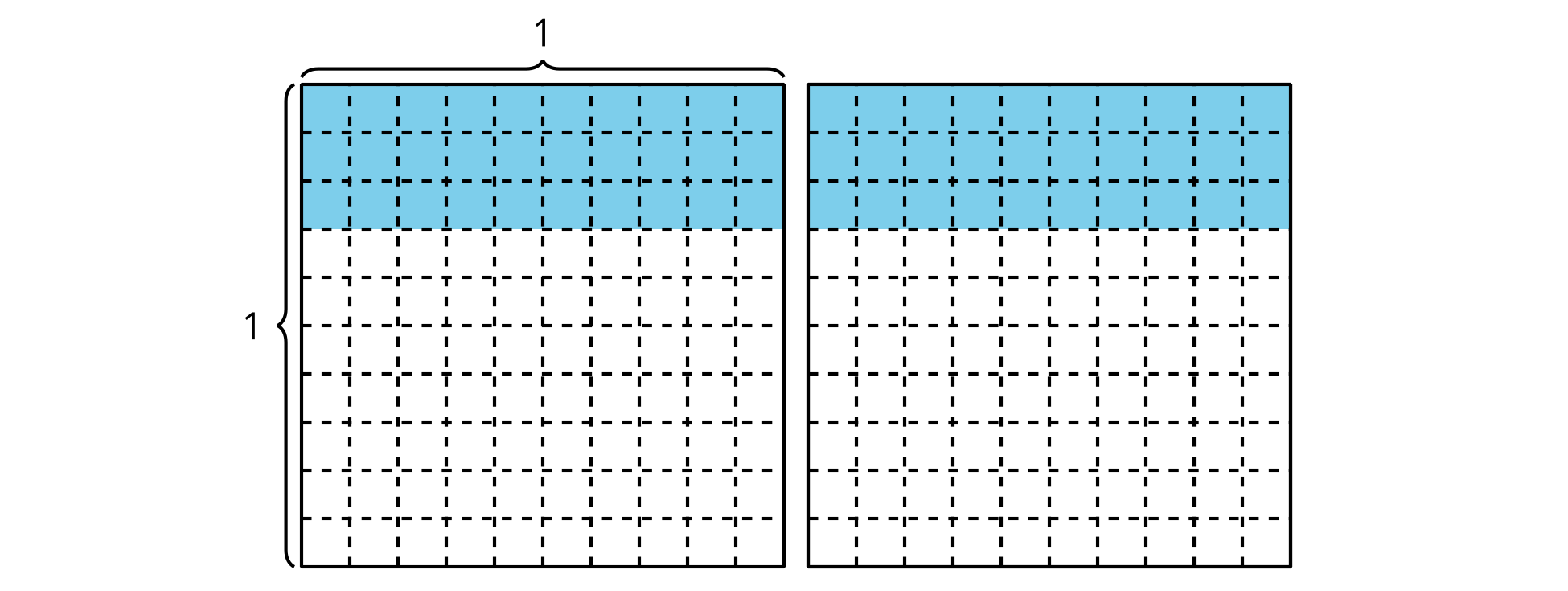 Encuentra el valor de cada expresión de una forma que tenga sentido para ti. Explica o muestra tu razonamiento. Si lo necesitas, usa las cuadrículas.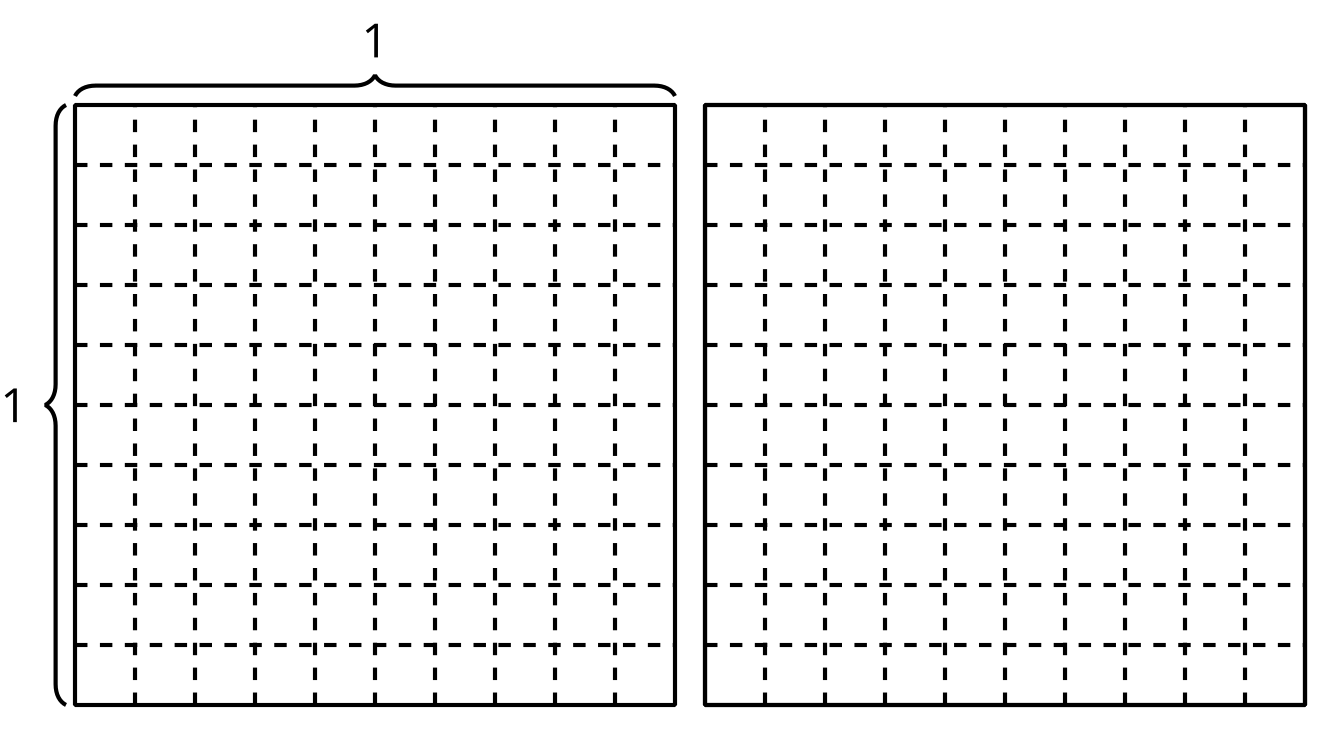 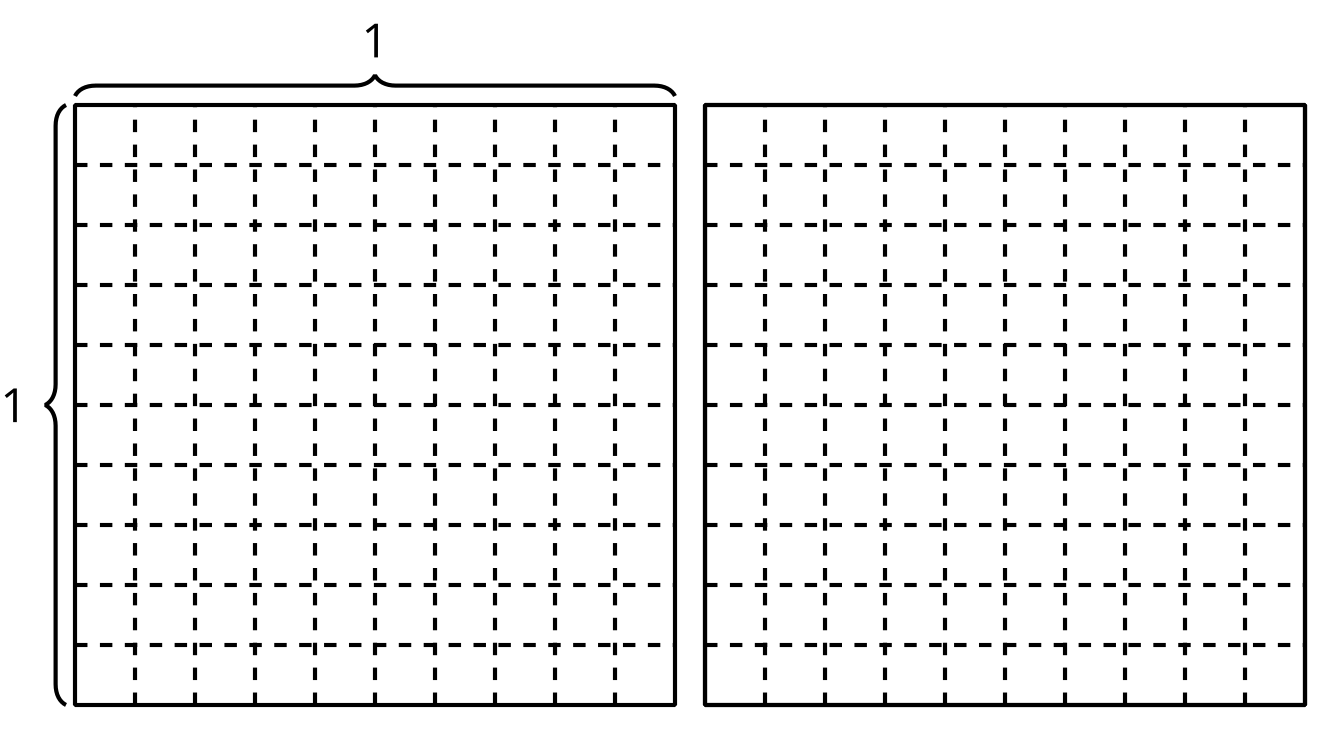 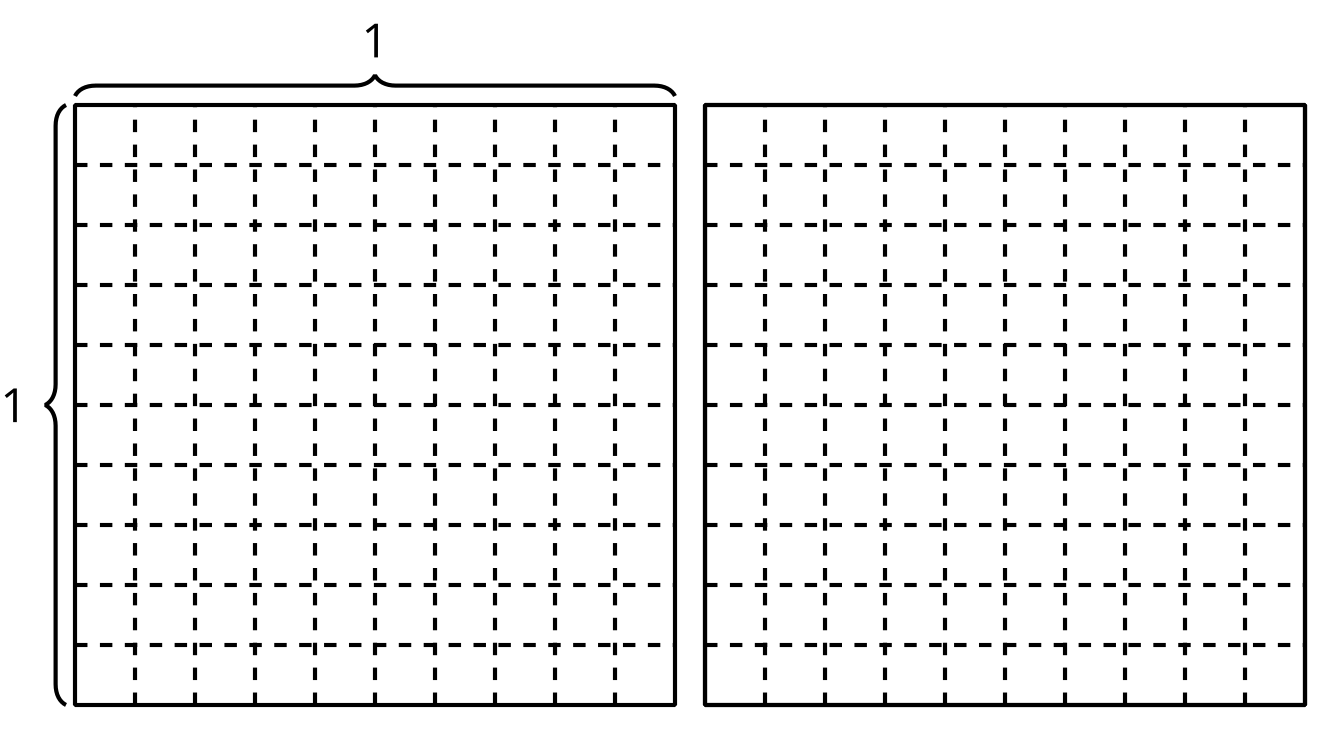 17.2: Usemos productos de números enterosEncuentra el valor de cada expresión. Explica o muestra cómo razonaste.Kiran escribió esta explicación para describir la estrategia que usó para multiplicar un número entero por algunas décimas:“Yo solo cambio los números por números enteros, los multiplico y los llamo décimas”. (Haz una pausa para escuchar las instrucciones del profesor).¿Puedes usar el razonamiento de Kiran para encontrar el valor de  Explica cómo razonaste.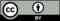 © CC BY 2021 Illustrative Mathematics®